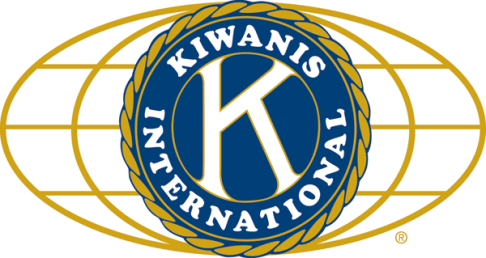 	LUNCH: Turkey, pot roast, spuds, veggies, salad, and cookies.   C-in-C: .		SONG: Auld Lang Syne, led by Roger S.			Invocation: Rev. Ed BirdANNOUNCEMENTS, EVENTS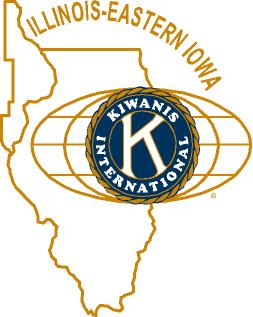 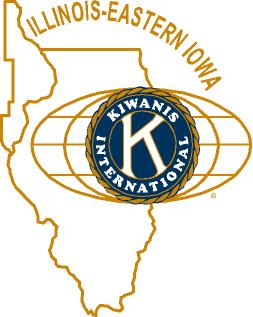 	and OPPORTUNITITESOur next Interclubs: Jan 17 (Kish), Feb 12 (Circle K) are the next dates. Circle K is selling T-shirts. They’re going for $15, and look pretty sharp. See Paul.Bill F. recapped the weekend’s football championship activities.  Jack G. got stuck in the elevator.Kirkland Lions coat drive is ongoing. Talk to Amy for details.Holiday Embrace will follow in January (5th and 6th, at the Westin Chicago Northwest).  The dinner and dance ($50) will be Saturday evening, Jan 6th. Huntley club work is still underway.Amy made her round of the round of tables passing out good yearbooks of cheer.Keep an eye out for greeters at upcoming meetings.Toiletries- We’re collecting these for Safe Passage.From Al – Please pay the new Dues! (Note the change in dues collector!).Colleen B (aka “Arms”) is collecting box tops and Coke lids. General Mills products, helps local schools.   	    PROGRAM          Today our special guests were the Madrigals, who regaled us with several Yuletide Songs:  The Wassail Song, So Now is Come our Joyful Feast, Fum, Fum, Fum, Carol of the Bells, Tura Lura Lura. Congratulations and heart-felt thanks to our singers, and the director Travis Evans., and to Donna Xidis for creating the costumes!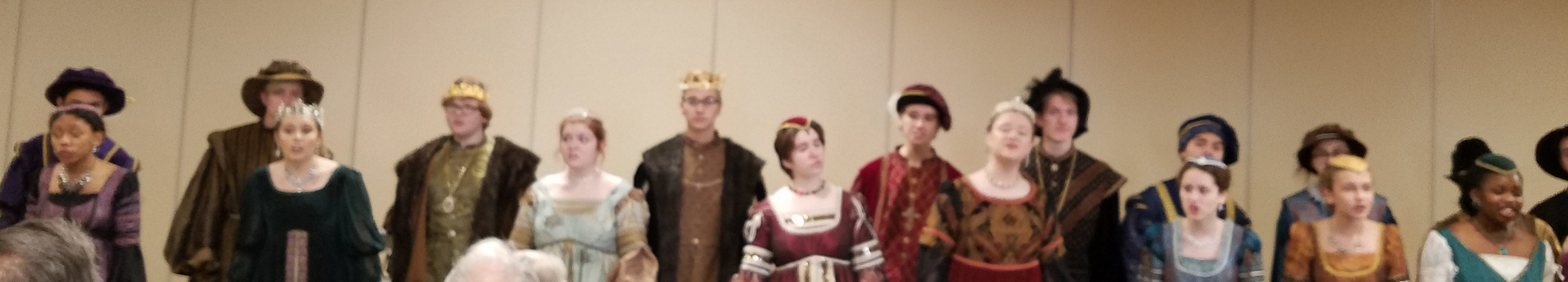 Quotes for the Season"The seven principles of Kwanzaa — unity, self-determination, collective work and responsibility, cooperative economics, purpose, creativity and faith — teach us that when we come together to strengthen our families and communities and honor the lesson of the past, we can face the future with joy and optimism."        - William J. Clinton"Hanukkah is about the spark of the divine in all of us made in God's image." - Suzanne Fields"Christmas waves a magic wand over the world, and behold, everything is softer and more beautiful." — Norman Vincent PealeUPCOMING PROGRAMS: (Why not invite a guest? – that could also mean a prospective member!)	Jan 	27		Round Table					@ the Lincoln Inn	Jan	  3	BOARD MEETING				@ the Lincoln Inn	Jan	10	Strangers in Our Land – US Immigration		Joe G.	Jan	17	2017 Year in Review			Eric Olson, Chronicle Editor	Jan 	24	North Korea Overview			Morse Tan, NIU College of Law	Jan	31	5th Wednesday Program			Membership committee?	Feb	  7	BOARD MEETING				@ the Lincoln Inn	Feb	14	Poetry?					Joe Pasteris?Today’s Attendance:				34Kish Kiwanians16Guests: Reva F., Virginia N, Rita F., Marcia G., Pat L., Joanne P., Denise W., Mary Lou and Brian S., Anita, Maria M., Patty C., Rev Ed B., Anne, Mary, and Liz  0K Family: (22)Singers:  Madrigals50 (+22)TOTAL 